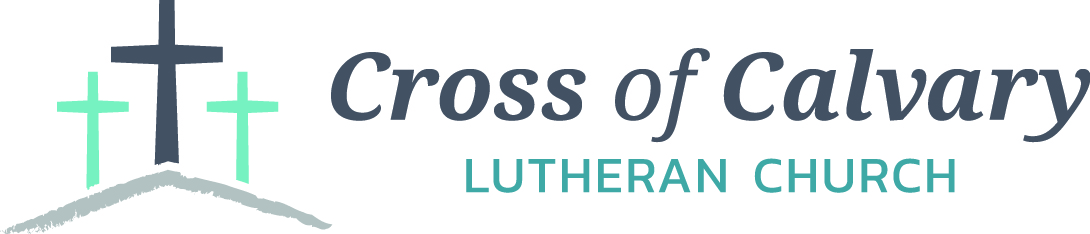 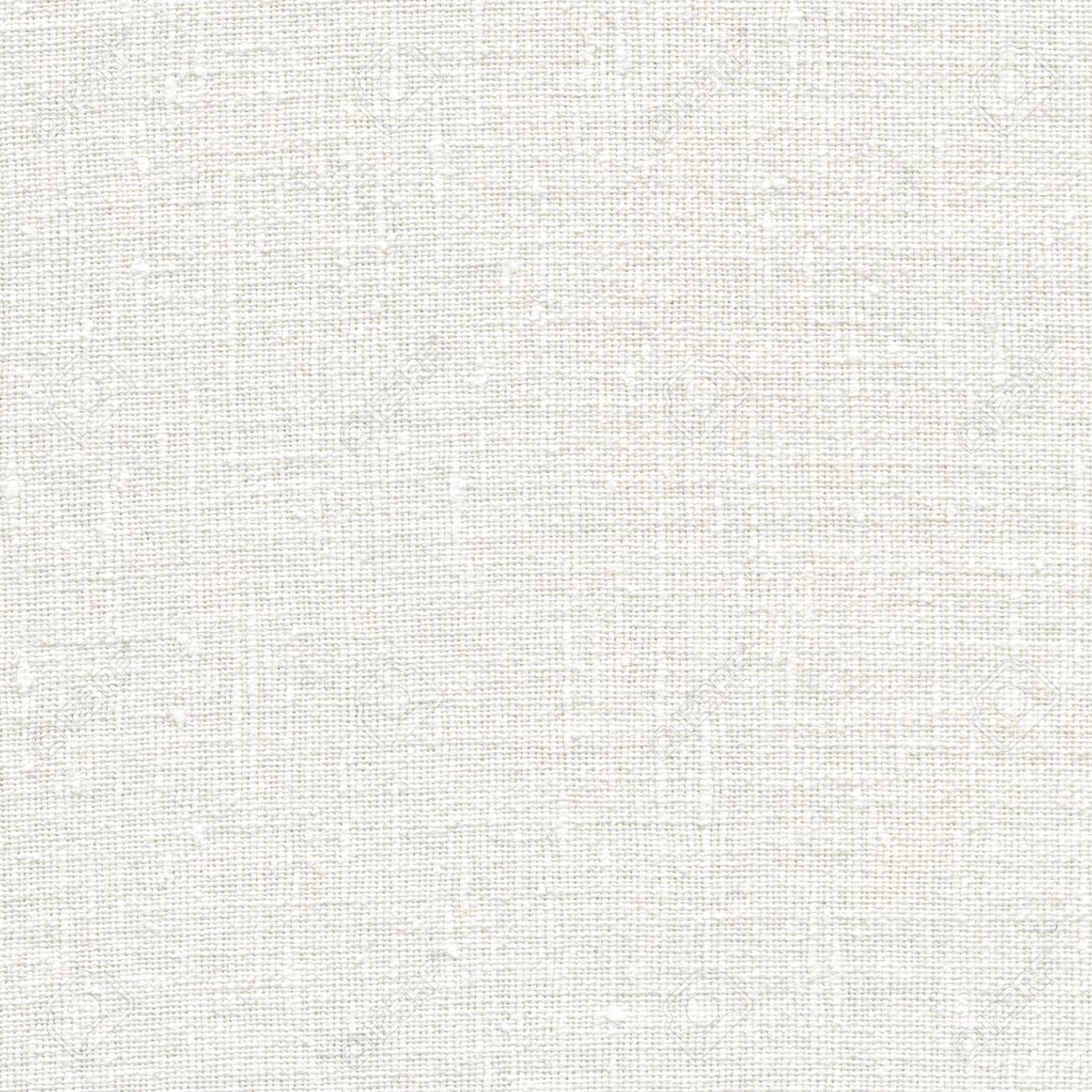 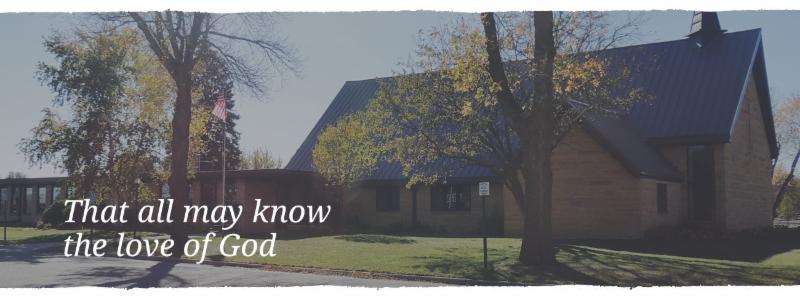 Annual Congregational MeetingJanuary 21, 2018 at 9:30 am(Alternate date: 1/28/2018)-please submit any reports for annual booklet by January 15th!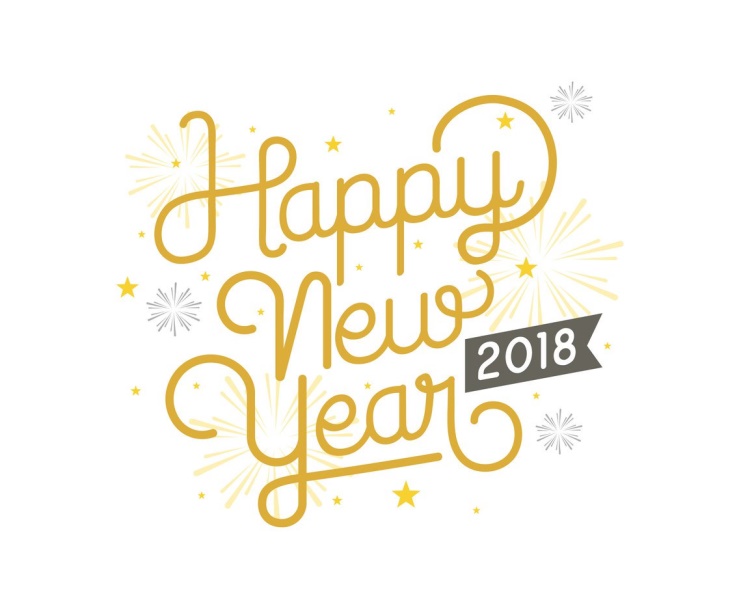  “Therefore, if anyone is in Christ, he is a new creation. The old has passed away; behold, the new has come.”			2 Corinthians 5:17
Parish Minister CornerChristmas has come and gone…or has it?  There was so much to do.  All the anticipation of the upcoming season is over.  We did our shopping, cooking, cleaning, decorating, gift giving, celebrating, visiting, traveling, caroling, partying, and let’s not forget EATING!  Yikes!  But now it’s over?  Or does the real meaning of Christmas still live on.  Christ came to us as a baby in a manger.  We weren’t there, but we were represented by local shepherds or by kings from far away.  These people came to witness to this wonderful event.  But it doesn’t end here.  Jesus goes on to live a life of lessons.  And though the time he lived in was different than our present day, Jesus taught us how to live on this earth and left us gospels full of examples.  Jesus taught us how to love our neighbors and how to be a friend to all people.  Jesus taught us how to forgive and how to care for others.  Jesus taught us how to call more people to him and to feed the hungry.  Jesus taught us that sitting at his feet and hearing his word was the right choice.  And finally, Jesus taught us to love and trust God with our whole being.  “I wonder if he knew the cross was ahead, what he had to do, his blood would be shed.  I wonder if he knew the pain he would suffer for people like me and you.”  (From the song I wonder if he knew). Jesus loved us enough to go to the cross and he trusted God to be with him on the cross, from the manger. The baby Jesus lives among us every day.  So the Christmas Holiday is over, but what will be your response to Christmas?  How will you respond to the life of this baby, teacher, friend, Messiah?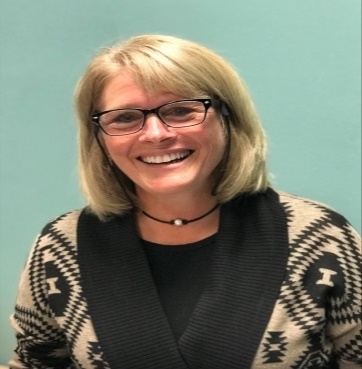 Jeni SkeieParish MinisterPRAYERS OF HEALING AND STRENGTHPrayer for:	Submitted by:Diana Adkin……………………………………………………………………………………………………………………B. HennenJill Revolinski ………………………………………………………………………………………………………………….C. MallakJenna Reynolds…………………………………………………………………………………………………...Thompson familyLesley Sagedahl....................................................................................................................Daren SagedahlKent Kircher...........................................................................................................................Shirley KircherBarb Gomarko.....................................................................................................................................FriendsCleve Fults...............................................................................................................Bruce & Sharon MetteerLaura Wacek..................................................................................................................Bobbi AbrahamsonDonna Greenwell.....................................................................................................................Nancy BerryJanice Gass.........................................................................................................................................FriendsMike Abrahamson..............................................................................................Tim & Bobbi AbrahamsonJolynda Lickey.......................................................................................................Bruce & Sharon MetteerEmily Reetz...................................................................................................................Heather ThompsonBob Erickson............................................................................................................................Sue EricksonAudrey Skeie.....................................................................................................................Eric & Jeni SkeieJen Beckler................................................................................................................................Emy ElbertOffering Envelopes will be available the 1st week in January!!!Sorry for the delay!!Confirmation Supper Would you consider working with a friend/family to prepare and serve a simple meal to our confirmation student on Wed nights?  Approximately 25 kids roll in after school activities…hungry for supper and for time spent with Pastor and the small group leaders!  The meal is served from 5:45 to 6:20.  The confirmation parents are the first to volunteer, but there are more class dates than families.  Sign-up sheet are on the BOARD.  Dates with openings: Jan. 14, 24 and February 8, 2018.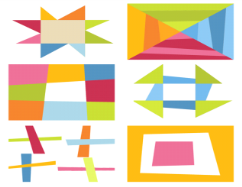 Quilters will start the 1st Thursday in January at 9:00 amAnnual Report Committee & Financial ReportsI’m writing to make sure everyone is getting ready for the Annual Meeting which will be held on Sunday, January 21st. I need the following reports from the following committees:Committee Review ReportsYouth Board and Family MinistryEquipping the CongregationOutreachAdministrationFinancial ReportsFinancial SecretaryAltar GuildSnowflake Bazaar Endowment FundLutheran Church MenYouth AccountMemorial FundI truly appreciate your cooperation in getting these reports to me by January 15th so that I have time to prepare the full packets. I would also appreciate if whomever will be the responsible person for these reports, please email/call me so that I may be aware. That way if things come up, I’ll know who to go too directly.Thank you so very much and I anxiously wait to hear from you all. Remember, preferred deadline – January 15th.Sue AltmannOffice Administrator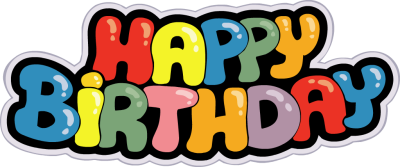 			        01/09	Hunter Evenson	    1/20     Cade Morse01/02	Alan Kircher			01/09	Haeden Honzay		01/20	Ella Jo Mages01/02	Connor Weber		01/11	Breanna Balderston		01/21	Abby Steffel01/03	Tom Revier			01/11	Jessica Altmann		01/21	Devin Nere01/04	Shane Malvin			01/12	Stephanie Wallert		01/21	Martin Mittelstadt01/04	McKenna Lilja								01/22	Dennis Barta01/04	Landon Robideau		01/14	Christel Enstad		01/22	Pamela Dettmann01/04	Emma Dahl			01/16	Faye Johnson			01/23	Taylor Sagedahl01/05	Matt Holland			01/16	Sandy Balderston		01/24	Nancy Mages01/05	Henry Helin			01/17	Nancy Berry			01/24	Julie Slaughter01/06	Michelle Jensen		01/17	Rebecca Thiesse		01/25	Kathie Zimmer01/07	John Balgaard			01/17	John Morse			01/25	Brian Klinghagen01/07	Sara Wussow			01/17	Avery Kopel			01/26	Bob Honzay01/07	Krista Nelson			01/18 	Doug Knudsen		01/27	Duane Senger01/08	Myra Lindquist		01/18	Heidi Gross			01/27	Cameron Larson01/08	Becky Nelson			01/18	Sara Benson			01/28	Jazlynn Cluka01/08	Alex Gay			01/19	Cheryl Mallak			01/29	Elaine Livingood01/08	Elsa Skeie			01/19	Jason Dobmeier		01/30	Hank Larson					01/19	Logan Triplett			01/31	Sandy Gay										01/31	Tim Kopel										01/31	Travis HonzayJANUARY VOLUNTEERSCOMMUNION	8:30 – Jill Hanson 10:30 –??USHERS 8:30 – Greg Mertens, Trey Mertens, Bill Kopel & Jeff Keltgen10:30 –????ACOLYTES: Noah Boen & Jack IversonALTAR GUILD: Ronda Berg & Tami StovernGOOD GIFTS DONATIONSThank you! The money will go towards a farm for a family in need!!!Donation Given by: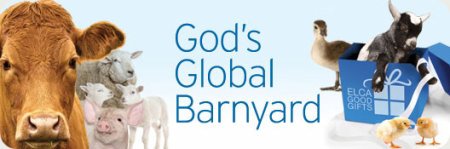 Cross of Calvary Lutheran Church COUNCIL MEETINGMinutes for: Wednesday, December 20, 2017 @ 7:30pmCOUNCIL MEMBERS(X) Dana Boen		2020		(X) Jon Hawkinson	2018		(X) Eric Skeie		2019*(X) Curt Sather		2020		(X) Bobbi Kopel	2018		(X) Natasha Johnson	2019*(X) Jill Hanson		2020		(X) Paul Buhr		2019		(_) Michelle Jensen	resigned( ) DeeAnne Newville	2020*		(X) Gordon Blem	2019		(X) Lisa Meints		2018(X) Steve Altmann	2018					Terms end at Annual Meeting (Jan.) *Second TermSTAFF(X) Pastor Matt Hausken	     	  (X) Jeni Skeie, Parish Minister		(X) Sarah Hausken, Parish Minister(X) Sue Altmann, Council RecorderAGENDAMeeting called to order- President Eric Skeie  Devotions – Eric SkeieApprove minutes of the November meeting – Motion to approve the minutes by Jill Hanson, seconded by Dana Boen, motion     	passed. Financial Secretary and Treasurer Reports – November- Motion to approve the treasurer/secretary report by Gordy Blem, 	seconded by Bobbi Kopel, motion passed.Pastor’s report 	Preparing for the Advent and Christmas seasonConfirmation is moving along wonderfully.National Youth Gathering informational meetings have started. They will continue every 3rd Sunday of each month;   	parents are invited to the meetings.Pastor reported that he did some research on Stephen’s Ministry. He report there are over 12,000 church involved with this 	ministry.Parish Minister Report  There was a motion to have a budget line item for financial purpose to go toward Stephen Ministry. The motion was made by Gordy Blem and seconded by Steve Altmann. The motion passed. The council made note that they are supporting and will be promoting the Stephen’s Ministry.-A motion was made by Curt Sather to have a budget line item of $1,500.00 for furnishing for the Parsonage for the 2018 year; it was seconded by Eric Skeie. Motion passed.COMMITTEE REPORTS AND RECOMMENDATIONS1.  Youth Ministry-	none2.  Equipping the Congregation -none 			3.  Outreach – none4.  Administration – none5. AED Maintence –Steve Altmann- It was noted that in January the new committees will be looked at and put in action for the future.OLD BUSINESSEquipping the Congregation – February 10thStephen Ministry – see aboveMicrophones have been purchased and installed (money from Memorial fund)Nominating committee has been informed of upcoming Annual Meeting and will be meeting on December 27th to start the process of selection candidates.NEW BUSINESS Replace west doors – money has been received – Thank you to all that contributed.Boiler – has been replaced, a few minor things to finish Annual Meeting set for January 21st, with January 28th as the backup dateNext Council meeting: Wednesday, January 17 at 7:30 pmReminder: Council will meet after the Annual Meeting January Communion: 8:30 – Jill Hanson & 10:30 –?January Devotion – Dana BoenAdjourn / Close in prayer.◄January 2018January 2018January 2018January 2018January 2018►SunMonTueWedThuFriSat1New Year Day234Quilters at 9:0056 Worship 5:30 pm7Worship 8:30/10:30Sunday School 9:30Communion8Library Reserved6:00-8:00 pm9Men’s Bible Study6:15 am and 7:00 amJesus Justice League at 3:1510Confirmation Meal at 5:45, Class at 6:30 pmWOW at 3:15 pm11Quilters at 9:001213Worship 5:30 pm14Worship 8:30/10:30Sunday School 9:30 Baptism15Library Reserved6:00-8:00 pmAnnual Meeting Info. Due to church office16Men’s Bible Study6:15 am and 7:00 am17Dorcas Bible Study at 9:30 amConfirmation Meal at 5:45, Class at 6:30 pmWOW at 3:15 pmChurch Council 7:3018Quilters at 9:001920Worship 5:30 pm21Worship 8:30/10:33No Sunday School – Movie for kidsCommunionANNUAL MEETING at 9:30 am 22Library Reserved 6:00-8:00 pmFebruary Follower DeadlineRuth Bible Study 1:30 at Parkview23Men’s Bible Study6:15 am and 7:00 am24Confirmation Meal at 5:45 Class at 6:30 pmWOW at 3:15 pmMid-winter Convocation Retreat(Pastor Matt, Sarah, Jeni and Sue)25Quilters at 9:00Mid-winter Convocation Retreat(Pastor Matt, Sarah, Jeni and Sue)26Mid-winter Convocation Retreat(Pastor Matt, Sarah, Jeni and Sue)27Worship 5:30 pm28Worship 8:30/10:30Sunday School 9:30 29Library Reserved6:00-8:00 pmRuth Bible Study at noon30Men’s Bible Study6:15 am and 7:00 am31Confirmation Meal at 5:45, Class at 6:30 pmWOW at 3:15 pmGiven By:In Memory of:David TorgelsonJohn TorgelsonKeith & Stacey LarsonPaul & Mark Vogt; Millie LarsonJoanne BalgaardDenny BalgaardRon & Linda FahseLloyd & Bethel FahseSteve, Sue, Chloe & Lanie AltmannPaige Altmann & Del AltmannKen & Eleanor ZiesmerLoved OnesChet & Angie BoenMarnold Ostby, Jean Stadther, Evelyn GuseyWayne & Mavis MauriceShawn MauriceMatt, Sarah, Leif & Bjorn HauskenTerje HauskenGiven By:In Honor of:Noah & Zane BoenChet & Angie BoenKeith & Stacey LarsonEva, Hanna & Cam LarsonRosalie SheggebyEmerson & Noah SheggebyStan & Sue MalecekJustin, Adam, Ryan, Addelyn & EmersynDoug & Kristi O’NeillBarry O’NeillMarlys KlinghagenFamilyDennis & Karen Barta